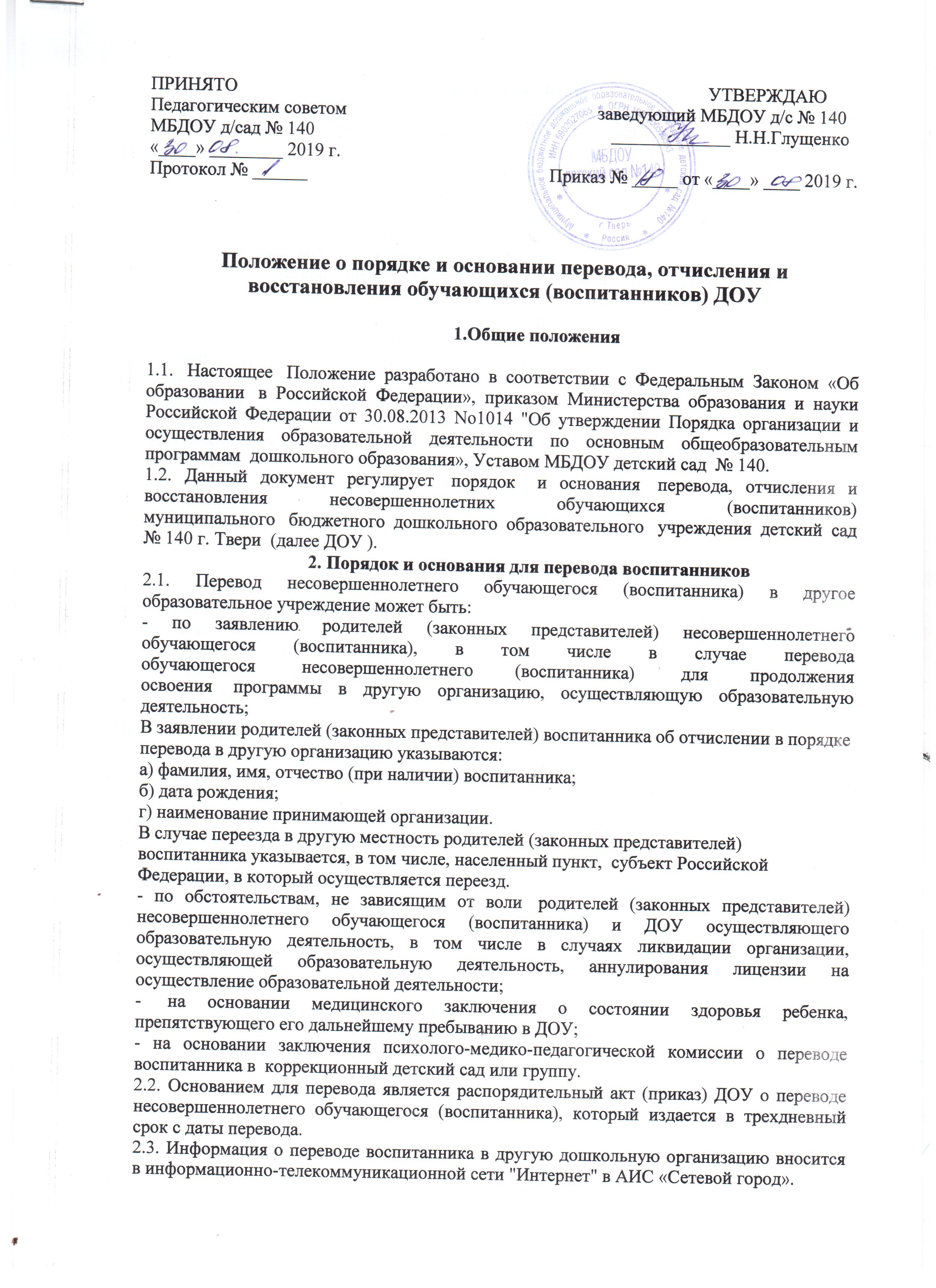                                                        3.Порядок отчисления3.1. Основанием для отчисления несовершеннолетнего обучающегося (воспитанника) является распорядительный акт (приказ) ДОУ, осуществляющей образовательную деятельность, об отчислении, который должен быть издан в трехдневный срок. Права и обязанности  участников образовательного процесса, предусмотренные законодательством об образовании и локальными нормативными актами  ДОУ, прекращаются с даты  отчисления несовершеннолетнего обучающегося (воспитанника).3.2. Отчисление несовершеннолетнего обучающегося (воспитанника)  из дошкольных групп может производиться в следующих  случаях:-   в связи с завершением обучения по программам дошкольного образования и прекращением образовательных отношений.- по заявлению родителей (законных представителей) в случае перевода обучающегося  несовершеннолетнего (воспитанника)  для продолжения освоения  программы в другую организацию, осуществляющую образовательную деятельность;- по обстоятельствам, не зависящим от воли  родителей (законных представителей) несовершеннолетнего обучающегося (воспитанника) и ДОУ осуществляющего образовательную деятельность, в том числе в случаях ликвидации организации, осуществляющей образовательную деятельность, аннулирования лицензии на осуществление образовательной деятельности.3.3 Информация об отчислении воспитанника вносится в Книгу движения детей МБДОУ детский сад № 140 и в информационно-телекоммуникационной сети "Интернет" в АИС «Сетевой город».                                                4.Порядок восстановления в ДОУ4.1. Несовершеннолетний обучающийся     (воспитанник), отчисленный из ДОУ по инициативе  родителей (законных представителей) до завершения освоения образовательной программы, имеет право на восстановление, по заявлению родителей (законных представителей) при наличии в учреждении свободных мест.4.2. Основанием для восстановления  несовершеннолетнего обучающегося (воспитанника) является распорядительный акт (приказ) ДОУ, осуществляющей образовательную деятельность, о восстановлении.4.3. Права и обязанности участников образовательного процесса, предусмотренные,  законодательством об образовании и локальными актами ДОУ возникают с даты восстановлении  несовершеннолетнего обучающегося (воспитанника) в ДОУ.5. Заключительные положения5.1. Настоящее Положение вступает в силу с момента подписания.5.2. Изменения в настоящее Положение вносятся на основании изменений нормативно-правовой базы.